В соответствии с распоряжениями Правительства Российской Федерации от 17.04.2019 № 768-р «Об утверждении стандарта развития конкуренции в субъектах РФ», Главы Чувашской Республики от 28.12.2019 № 513-рг «Об утверждении плана системных мероприятий («дорожной карты») по содействию развитию конкуренции в Чувашской Республике и плана мероприятий («дорожной карты») по содействию развитию конкуренции на товарных рынках Чувашской Республики:Утвердить:план системных мероприятий («дорожную карту») по содействию развитию конкуренции в Канашском муниципальном округе Чувашской Республики согласно приложению № 1 к настоящему распоряжению (далее – план системных мероприятий);план мероприятий («дорожную карту») по содействию развитию конкуренции на товарных рынках Канашского муниципального округа Чувашской Республики согласно приложению № 2 к настоящему распоряжению (далее – план мероприятий).Признать утратившим силу распоряжение администрации Канашского района Чувашской Республики от 25.02.2019 № 67 «Об утверждении плана мероприятий «дорожной карты» по содействию развитию конкуренции в Канашском районе Чувашской Республики и целевых показателей эффективности их выполнения».Контроль за реализацией данного распоряжения возложить на заместителя главы  администрации - начальника управления сельского хозяйства, экономики  и  инвестиционной деятельности администрации Канашского муниципального округа Чувашской Республики.Настоящее распоряжение опубликовать в средствах массовой информации.Настоящее распоряжение вступает в силу со дня его подписанияГлава муниципального округа                                                                                С. Н. Михайлов	Приложение № 1к распоряжению администрацииКанашского муниципального округаЧувашской Республикиот 18.10.23023 № 594ПЛАНСистемных мероприятий («дорожная карта») по содействиюразвитию конкуренции в Канашском муниципальном округе Чувашской Республике*мероприятия выполняются по согласованию с исполнителемПриложение № 2к распоряжению администрацииКанашского муниципального округаЧувашской Республикиот 18.10.23023 № 594ПЛАНмероприятий («дорожная карта») по содействию развитиюконкуренции на товарных рынках Канашского муниципального округа Чувашской Республики_______________________________Лист согласованияк проекту распоряжения администрации Канашского муниципального округа Чувашской Республики «Об утверждении плана системных мероприятий («дорожной карты») по содействию развитию конкуренции в Канашском муниципальном округе Чувашской Республики и плана мероприятий («дорожной карты») по содействию развитию конкуренции на товарных рынках Канашского муниципального округа Чувашской Республики»:ЧĂВАШ РЕСПУБЛИКИНКАНАШ МУНИЦИПАЛЛĂ ОКРУГĚНАДМИНИСТРАЦИЙĚХУШУ18.10.2023  594 № Канаш хули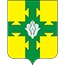 АДМИНИСТРАЦИЯКАНАШСКОГО МУНИЦИПАЛЬНОГО ОКРУГАЧУВАШСКОЙ РЕСПУБЛИКИРАСПОРЯЖЕНИЕ18.10.2023   № 594 город КанашОб утверждении плана системных мероприятий («дорожной карты») по содействию развитию конкуренции в Канашском муниципальном округе Чувашской Республики и плана мероприятий («дорожной карты») по содействию развитию конкуренции на товарных рынках Канашского муниципального округа Чувашской Республики№ппНаименование мероприятияОписание проблемы, на решение которой направлено мероприятиеКлючевое событие/результат мероприятияСрок исполненияДокумент, подтверждающий выполнение мероприятияОтветственные исполнители12345671. Мероприятия, направленные на развитие конкурентоспособности товаров, работ, услуг субъектов малого и среднего предпринимательства1. Мероприятия, направленные на развитие конкурентоспособности товаров, работ, услуг субъектов малого и среднего предпринимательства1. Мероприятия, направленные на развитие конкурентоспособности товаров, работ, услуг субъектов малого и среднего предпринимательства1. Мероприятия, направленные на развитие конкурентоспособности товаров, работ, услуг субъектов малого и среднего предпринимательства1. Мероприятия, направленные на развитие конкурентоспособности товаров, работ, услуг субъектов малого и среднего предпринимательства1. Мероприятия, направленные на развитие конкурентоспособности товаров, работ, услуг субъектов малого и среднего предпринимательства1. Мероприятия, направленные на развитие конкурентоспособности товаров, работ, услуг субъектов малого и среднего предпринимательства1.1.Реализация программ поддержки субъектов малого и среднего предпринимательства в целях их ускоренного развития низкая конкурентоспособность субъектов малого и среднего предпринимательстваувеличение числа субъектов малого и среднего предпринимательстваежегодноинформация к докладуОтдел сельского хозяйства, экономики и инвестиционной деятельности управления сельского хозяйства, экономики и инвестиционной деятельности  администрации Канашского муниципального округа Чувашской Республики2. Мероприятия, направленные на обеспечение прозрачности и доступности закупок товаров, работ, услуг, осуществляемых с использованием конкурентных способов определения поставщиков (подрядчиков, исполнителей)2. Мероприятия, направленные на обеспечение прозрачности и доступности закупок товаров, работ, услуг, осуществляемых с использованием конкурентных способов определения поставщиков (подрядчиков, исполнителей)2. Мероприятия, направленные на обеспечение прозрачности и доступности закупок товаров, работ, услуг, осуществляемых с использованием конкурентных способов определения поставщиков (подрядчиков, исполнителей)2. Мероприятия, направленные на обеспечение прозрачности и доступности закупок товаров, работ, услуг, осуществляемых с использованием конкурентных способов определения поставщиков (подрядчиков, исполнителей)2. Мероприятия, направленные на обеспечение прозрачности и доступности закупок товаров, работ, услуг, осуществляемых с использованием конкурентных способов определения поставщиков (подрядчиков, исполнителей)2. Мероприятия, направленные на обеспечение прозрачности и доступности закупок товаров, работ, услуг, осуществляемых с использованием конкурентных способов определения поставщиков (подрядчиков, исполнителей)2. Мероприятия, направленные на обеспечение прозрачности и доступности закупок товаров, работ, услуг, осуществляемых с использованием конкурентных способов определения поставщиков (подрядчиков, исполнителей)2.1.Осуществление закупок у субъектов малого предпринимательства, социально ориентированных некоммерческих организацийнизкий уровень закупок у субъектов малого предпринимательства, социально ориентированных некоммерческих организацийрост доли закупок у субъектов малого предпринимательства, социально ориентированных некоммерческих организацийежегодноинформация к докладуМКУ «Центр финансового и хозяйственного обеспечения» Канашского муниципального округа Чувашской Республики*2.2.Публикация сведений о закупках на официальных сайтах заказчиков в информационно-телекоммуникационной сети «Интернет» (далее - сеть «Интернет»)низкая информационная грамотность индивидуальных предпринимателей, осуществляющих хозяйственную деятельностьобеспечение среднего количества участников закупок на один конкурентный способ определения поставщиков (подрядчиков, исполнителей) при осуществлении закупок не менее 3 единицежегодноинформация к докладуМКУ «Центр финансового и хозяйственного обеспечения» Канашского муниципального округа Чувашской Республики*3. Мероприятия, направленные на включение в программы по повышению качества управления закупочной деятельностью субъектов естественных монополий и компаний с государственным участием3. Мероприятия, направленные на включение в программы по повышению качества управления закупочной деятельностью субъектов естественных монополий и компаний с государственным участием3. Мероприятия, направленные на включение в программы по повышению качества управления закупочной деятельностью субъектов естественных монополий и компаний с государственным участием3. Мероприятия, направленные на включение в программы по повышению качества управления закупочной деятельностью субъектов естественных монополий и компаний с государственным участием3. Мероприятия, направленные на включение в программы по повышению качества управления закупочной деятельностью субъектов естественных монополий и компаний с государственным участием3. Мероприятия, направленные на включение в программы по повышению качества управления закупочной деятельностью субъектов естественных монополий и компаний с государственным участием3. Мероприятия, направленные на включение в программы по повышению качества управления закупочной деятельностью субъектов естественных монополий и компаний с государственным участием3.1.Организация мероприятий, семинаров, встреч по вопросам проведения закупок в соответствии с Федеральным законом «О закупках товаров, работ, услуг отдельными видами юридических лиц»недостаточная информированность участников закупокувеличение количества участников закупок из числа субъектов малого и среднего предпринимательства, увеличение количества поставщиков (подрядчиков, исполнителей) из числа субъектов малого и среднего предпринимательства и количества договоров, заключаемых с субъектами малого и среднего предпринимательства;экономия средств заказчика за счет участия в закупках субъектов малого и среднего предпринимательстваежегодноинформация к докладуМКУ «Центр финансового и хозяйственного обеспечения» Канашского муниципального округа Чувашской Республики*3.2.Осуществление ведомственного контроля за соблюдением требований Федерального закона «О закупках товаров, работ, услуг отдельными видами юридических лиц» и иных принятых в соответствии с ним нормативных правовых актов Российской Федерации, в том числе с применением конкурентных способов закупок, определенных типовым положением о закупкеотсутствие контроля за соблюдением требований Федерального закона «О закупках товаров, работ, услуг отдельными видами юридических лиц» и иных принятых в соответствии с ним нормативных правовых актов Российской Федерациипредупреждение, выявление и пресечение нарушений Федерального закона «О закупках товаров, работ, услуг отдельными видами юридических лиц» и иных принятых в соответствии с ним нормативных правовых актов Российской Федерацииежегодноинформация к докладуОтдел сельского хозяйства, экономики и инвестиционной деятельности управления сельского хозяйства, экономики и инвестиционной деятельности  администрации Канашского муниципального округа Чувашской Республики;Управления образования и молодежной политики администрации Канашского муниципального округа Чувашской Республики4. Мероприятия, направленные на устранение избыточного муниципального регулирования, а также на снижение административных барьеров4. Мероприятия, направленные на устранение избыточного муниципального регулирования, а также на снижение административных барьеров4. Мероприятия, направленные на устранение избыточного муниципального регулирования, а также на снижение административных барьеров4. Мероприятия, направленные на устранение избыточного муниципального регулирования, а также на снижение административных барьеров4. Мероприятия, направленные на устранение избыточного муниципального регулирования, а также на снижение административных барьеров4. Мероприятия, направленные на устранение избыточного муниципального регулирования, а также на снижение административных барьеров4. Мероприятия, направленные на устранение избыточного муниципального регулирования, а также на снижение административных барьеров4.1.Предоставление государственных и муниципальных услуг в электронной форме с использованием федеральной государственной информационной системы «Единый портал государственных и муниципальных услуг (функций)»необходимость увеличения доли граждан, использующих механизм получения государственных и муниципальных услуг в электронной формеобеспечение возможности получения государственных и муниципальных услуг в электронной форме на всей территории Российской Федерацииежегодноинформация к докладуСтруктурные подразделения администрации Канашского муниципального округа Чувашской Республики ответственные за предоставление государственных и муниципальных услуг4.2.Проведение оценки регулирующего воздействия проектов муниципальных нормативных правовых актов, устанавливающих новые или изменяющих ранее предусмотренные муниципальными нормативными правовыми актами обязательные требования для субъектов предпринимательской и иной экономической деятельности, обязанности для субъектов инвестиционной деятельности (далее - проект муниципального акта), и экспертизы муниципальных правовых актов, затрагивающих вопросы осуществления предпринимательской и инвестиционной деятельности (далее - муниципальный акт), в целях выявления положений, необоснованно ограничивающих конкуренциюналичие в проектах муниципальных актов положений, предусматривающих введение избыточных обязанностей, запретов и ограничений для субъектов предпринимательской и иной экономической деятельности или способствующих их введению, а также положений, способствующих возникновению необоснованных расходов субъектов предпринимательской и иной экономической деятельности и местных бюджетов, и положений в муниципальных актах, необоснованно затрудняющих осуществление предпринимательской и инвестиционной деятельности, необоснованно ограничивающих конкуренциюповышение активности участников публичных консультаций при проведении углубленной оценки регулирующего воздействия проектов муниципальных актов и экспертизы муниципальных актовпостояннозаключения об оценке регулирующего воздействия проектов муниципальных актов, сводные отчеты о результатах проведения оценки регулирующего воздействия проектов муниципальных актов и заключения об экспертизе муниципальных актовОтдел сельского хозяйства, экономики и инвестиционной деятельности управления сельского хозяйства, экономики и инвестиционной деятельности  администрации Канашского муниципального округа Чувашской Республики4.3.Оптимизация процессов предоставления государственных и муниципальных услуг субъектам предпринимательской деятельности органами местного самоуправления длительный срок предоставления услугисокращение сроков предоставления государственных и муниципальных услуг и снижение платы за их предоставление;обеспечение среднего числа обращений субъектов предпринимательской деятельности для получения одной государственной (муниципальной) услуги - не более 2 разпостоянноинформация к докладуСтруктурные подразделения администрации Канашского муниципального округа Чувашской Республики ответственные за предоставление государственных и муниципальных услуг4.4.Реализация проекта «Эффективный регион»высокая загруженность  муниципальных служащихвнедрение методов и инструментов бережливых технологий в деятельность органов местного самоуправления муниципальных образований Чувашской Республики2023 - 2025информация к докладуСтруктурные подразделения администрации Канашского муниципального округа Чувашской Республики 5. Мероприятия, направленные на совершенствование процессов управления объектами муниципальной собственности, а также на ограничение влияния муниципальных унитарных предприятий, хозяйственных обществ, в уставных капиталах которых имеется доля участия муниципального образования, на конкуренцию5. Мероприятия, направленные на совершенствование процессов управления объектами муниципальной собственности, а также на ограничение влияния муниципальных унитарных предприятий, хозяйственных обществ, в уставных капиталах которых имеется доля участия муниципального образования, на конкуренцию5. Мероприятия, направленные на совершенствование процессов управления объектами муниципальной собственности, а также на ограничение влияния муниципальных унитарных предприятий, хозяйственных обществ, в уставных капиталах которых имеется доля участия муниципального образования, на конкуренцию5. Мероприятия, направленные на совершенствование процессов управления объектами муниципальной собственности, а также на ограничение влияния муниципальных унитарных предприятий, хозяйственных обществ, в уставных капиталах которых имеется доля участия муниципального образования, на конкуренцию5. Мероприятия, направленные на совершенствование процессов управления объектами муниципальной собственности, а также на ограничение влияния муниципальных унитарных предприятий, хозяйственных обществ, в уставных капиталах которых имеется доля участия муниципального образования, на конкуренцию5. Мероприятия, направленные на совершенствование процессов управления объектами муниципальной собственности, а также на ограничение влияния муниципальных унитарных предприятий, хозяйственных обществ, в уставных капиталах которых имеется доля участия муниципального образования, на конкуренцию5. Мероприятия, направленные на совершенствование процессов управления объектами муниципальной собственности, а также на ограничение влияния муниципальных унитарных предприятий, хозяйственных обществ, в уставных капиталах которых имеется доля участия муниципального образования, на конкуренцию5.1.Регулирование количества муниципальных унитарных предприятийприсутствие муниципальных унитарных предприятийрешение о включении муниципального имущества в прогнозный план (программу) приватизации муниципального имущества на очередной финансовый год и плановый периодежегоднорешения Собрания Депутатов Канашского муниципального округа Чувашской Республики Отдел имущественных и земельных отношений управления сельского хозяйства, экономики и инвестиционной деятельности  администрации Канашского муниципального округа Чувашской Республики5.2.Мониторинг организации и проведения публичных торгов или иных конкурентных процедур при реализации имущества хозяйственными обществами, доля участия муниципального образования в которых составляет 50 и более процентовнеобходимость обеспечения конкуренции при реализации имущества хозяйственными обществами, доля участия муниципального образования в которых составляет 50 и более процентовреализация имущества хозяйственными обществами, доля участия муниципального образования в которых составляет 50 и более процентов, путем проведения публичных торгов или иных конкурентных процедурежегодноинформация к докладуОтдел имущественных и земельных отношений управления сельского хозяйства, экономики и инвестиционной деятельности  администрации Канашского муниципального округа Чувашской Республики6. Мероприятия, направленные на обеспечение и сохранение целевого использования муниципальных объектов недвижимого имущества в социальной сфере6. Мероприятия, направленные на обеспечение и сохранение целевого использования муниципальных объектов недвижимого имущества в социальной сфере6. Мероприятия, направленные на обеспечение и сохранение целевого использования муниципальных объектов недвижимого имущества в социальной сфере6. Мероприятия, направленные на обеспечение и сохранение целевого использования муниципальных объектов недвижимого имущества в социальной сфере6. Мероприятия, направленные на обеспечение и сохранение целевого использования муниципальных объектов недвижимого имущества в социальной сфере6. Мероприятия, направленные на обеспечение и сохранение целевого использования муниципальных объектов недвижимого имущества в социальной сфере6. Мероприятия, направленные на обеспечение и сохранение целевого использования муниципальных объектов недвижимого имущества в социальной сфере6.1.Создание перечней муниципальных объектов недвижимого имущества в социальной сфере и их размещение на официальных сайтах органов местного самоуправления муниципальных округов на Портале органов власти Чувашской Республики в сети «Интернет»недостаточная информированность субъектов предпринимательской деятельности об объектах недвижимого имуществазаключение соглашений (договоров) с субъектами предпринимательской деятельности по использованию объектов недвижимого имущества в социальной сфереежегодноинформация к докладуОтдел имущественных и земельных отношений управления сельского хозяйства, экономики и инвестиционной деятельности  администрации Канашского муниципального округа Чувашской Республики6.2.Передача муниципальных объектов недвижимого имущества, включая не используемые по назначению, немуниципальным организациям с применением механизмов государственно-частного партнерства посредством заключения концессионного соглашения, с обязательством сохранения целевого назначения и использования объекта недвижимого имущества в одной или нескольких следующих сферах деятельности: дошкольное образование, отдых детей и их оздоровление, здравоохранение, социальное обслуживание и другоенедостаточное участие субъектов предпринимательской деятельности в предоставлении услуг в социальной сфереобеспечение и сохранение целевого использования муниципальных объектов недвижимого имущества в социальной сферепостоянноналичие концессионного соглашения о передаче объектов недвижимого имущества в социальной сфереОтдел имущественных и земельных отношений управления сельского хозяйства, экономики и инвестиционной деятельности  администрации Канашского муниципального округа Чувашской Республики7. Мероприятия, направленные на содействие развитию практики применения механизмов муниципально-частного партнерства7. Мероприятия, направленные на содействие развитию практики применения механизмов муниципально-частного партнерства7. Мероприятия, направленные на содействие развитию практики применения механизмов муниципально-частного партнерства7. Мероприятия, направленные на содействие развитию практики применения механизмов муниципально-частного партнерства7. Мероприятия, направленные на содействие развитию практики применения механизмов муниципально-частного партнерства7. Мероприятия, направленные на содействие развитию практики применения механизмов муниципально-частного партнерства7. Мероприятия, направленные на содействие развитию практики применения механизмов муниципально-частного партнерства7.1.Проведение встреч, совещаний, семинаров совместно с заинтересованными органами исполнительной власти Чувашской Республики при разработке и рассмотрении инвестиционных проектов в целях заключения соглашений о муниципально-частном партнерстведлительные сроки заключения соглашений о муниципально-частном партнерстве, концессионных соглашений, наличие ошибок при принятии решений о заключении соглашений о муниципально-частном партнерствеповышение квалификации сотрудников органов местного самоуправленияежегодноинформация к докладуУправление сельского хозяйства, экономики и инвестиционной деятельности  администрации Канашского муниципального округа Чувашской Республики; Управление по благоустройству и развитию территорий администрации Канашского муниципального округа Чувашской Республики;Управления образования и молодежной политики администрации Канашского муниципального округа Чувашской Республики;Отдел социального развития администрации Канашского муниципального округа Чувашской Республики.8. Мероприятия, направленные на содействие развитию немуниципальных социально ориентированных некоммерческих организаций и «социального предпринимательства»8. Мероприятия, направленные на содействие развитию немуниципальных социально ориентированных некоммерческих организаций и «социального предпринимательства»8. Мероприятия, направленные на содействие развитию немуниципальных социально ориентированных некоммерческих организаций и «социального предпринимательства»8. Мероприятия, направленные на содействие развитию немуниципальных социально ориентированных некоммерческих организаций и «социального предпринимательства»8. Мероприятия, направленные на содействие развитию немуниципальных социально ориентированных некоммерческих организаций и «социального предпринимательства»8. Мероприятия, направленные на содействие развитию немуниципальных социально ориентированных некоммерческих организаций и «социального предпринимательства»8. Мероприятия, направленные на содействие развитию немуниципальных социально ориентированных некоммерческих организаций и «социального предпринимательства»8.1.Реализация мероприятий подпрограммы «Поддержка социально ориентированных некоммерческих организаций в Канашском муниципальном округе» муниципальной программы Канашского муниципального округа  Чувашской Республики «Социальная поддержка граждан», направленных на поддержку немуниципального секторанедостаточное участие немуниципальных организаций, в том числе социально ориентированных некоммерческих организаций, в предоставлении социальных услуг гражданамувеличение количества социально ориентированных некоммерческих организацийежегодноинформация к докладуОтдел сельского хозяйства, экономики и инвестиционной деятельности управления сельского хозяйства, экономики и инвестиционной деятельности  администрации Канашского муниципального округа Чувашской Республики9. Мероприятия, направленные на стимулирование новых предпринимательских инициатив за счет проведения образовательных мероприятий, обеспечивающих возможности для поиска, отбора и обучения потенциальных предпринимателей9. Мероприятия, направленные на стимулирование новых предпринимательских инициатив за счет проведения образовательных мероприятий, обеспечивающих возможности для поиска, отбора и обучения потенциальных предпринимателей9. Мероприятия, направленные на стимулирование новых предпринимательских инициатив за счет проведения образовательных мероприятий, обеспечивающих возможности для поиска, отбора и обучения потенциальных предпринимателей9. Мероприятия, направленные на стимулирование новых предпринимательских инициатив за счет проведения образовательных мероприятий, обеспечивающих возможности для поиска, отбора и обучения потенциальных предпринимателей9. Мероприятия, направленные на стимулирование новых предпринимательских инициатив за счет проведения образовательных мероприятий, обеспечивающих возможности для поиска, отбора и обучения потенциальных предпринимателей9. Мероприятия, направленные на стимулирование новых предпринимательских инициатив за счет проведения образовательных мероприятий, обеспечивающих возможности для поиска, отбора и обучения потенциальных предпринимателей9. Мероприятия, направленные на стимулирование новых предпринимательских инициатив за счет проведения образовательных мероприятий, обеспечивающих возможности для поиска, отбора и обучения потенциальных предпринимателей9.1.Проведение мероприятий, круглых столов, конференций по вопросам развития предпринимательстванедостаточный уровень информационной (финансовой, экономической, правовой) грамотности субъектов малого и среднего предпринимательстваинформационная, образовательная поддержка субъектов малого и среднего предпринимательстваежегодноинформация к докладуОтдел сельского хозяйства, экономики и инвестиционной деятельности управления сельского хозяйства, экономики и инвестиционной деятельности  администрации Канашского муниципального округа Чувашской Республики10. Мероприятия, направленные на обеспечение равных условий доступа к информации о муниципальном имуществе10. Мероприятия, направленные на обеспечение равных условий доступа к информации о муниципальном имуществе10. Мероприятия, направленные на обеспечение равных условий доступа к информации о муниципальном имуществе10. Мероприятия, направленные на обеспечение равных условий доступа к информации о муниципальном имуществе10. Мероприятия, направленные на обеспечение равных условий доступа к информации о муниципальном имуществе10. Мероприятия, направленные на обеспечение равных условий доступа к информации о муниципальном имуществе10. Мероприятия, направленные на обеспечение равных условий доступа к информации о муниципальном имуществе10.1.Дополнительное размещение информации о реализации муниципального имущества, в том числе о предоставлении его в аренду, на официальном сайте Канашского муниципального округа  Чувашской Республики в сети «Интернет»необходимость повышения поступлений неналоговых доходов в бюджет Канашского муниципального округа Чувашской Республикиинформирование неограниченного круга лиц о реализации, передаче в аренду  муниципального имуществапостоянноинформация к докладуОтдел имущественных и земельных отношений управления сельского хозяйства, экономики и инвестиционной деятельности  администрации Канашского муниципального округа Чувашской Республики10.2.Определение состава муниципального имущества, не соответствующего требованиям отнесения к категории имущества, предназначенного для реализации функций и полномочий органов местного самоуправления:внесение изменений в планы мероприятий («дорожные карты») по организации инвентаризации недвижимого имущества, находящегося в муниципальной собственности Канашского муниципального округа Чувашской Республики, в целях выявления неиспользуемого и неэффективно используемого имущества и вовлечения его в хозяйственный оборот;реализация мероприятий дорожных картнеэффективное использование муниципального имуществаформирование перечня муниципального имущества, не используемого для реализации функций и полномочий органов местного самоуправления1 января 2024 г.перечень муниципального имущества, не используемого для реализации функций и полномочий органов местного самоуправленияОтдел имущественных и земельных отношений управления сельского хозяйства, экономики и инвестиционной деятельности  администрации Канашского муниципального округа Чувашской Республики10.3.Приватизация либо перепрофилирование (изменение целевого назначения имущества) муниципального имущества, не соответствующего требованиям отнесения к категории имущества, предназначенного для реализации функций и полномочий органов местного самоуправления:организация приватизации муниципального имущества, в том числе проведение публичных торгов;перепрофилирование (изменение целевого назначения имущества)неэффективное использование муниципального имуществавовлечение муниципального имущества, не используемого для реализации функций и полномочий органов местного самоуправления, в хозяйственный оборот путем приватизации, перепрофилирования (изменения целевого назначения имущества) муниципального имущества, не соответствующего требованиям отнесения к категории имущества, предназначенного для реализации функций и полномочий органов местного самоуправленияежегодно до 1 мартаотчет об итогах исполнения программ приватизации муниципального имущества, отчет о перепрофилировании (изменении целевого назначения имущества)Отдел имущественных и земельных отношений управления сельского хозяйства, экономики и инвестиционной деятельности  администрации Канашского муниципального округа Чувашской Республики11. Мероприятия, направленные на повышение уровня финансовой грамотности населения (потребителей) и субъектов малого и среднего предпринимательства11. Мероприятия, направленные на повышение уровня финансовой грамотности населения (потребителей) и субъектов малого и среднего предпринимательства11. Мероприятия, направленные на повышение уровня финансовой грамотности населения (потребителей) и субъектов малого и среднего предпринимательства11. Мероприятия, направленные на повышение уровня финансовой грамотности населения (потребителей) и субъектов малого и среднего предпринимательства11. Мероприятия, направленные на повышение уровня финансовой грамотности населения (потребителей) и субъектов малого и среднего предпринимательства11. Мероприятия, направленные на повышение уровня финансовой грамотности населения (потребителей) и субъектов малого и среднего предпринимательства11. Мероприятия, направленные на повышение уровня финансовой грамотности населения (потребителей) и субъектов малого и среднего предпринимательства11.1.Участие во всероссийских мероприятиях (акциях, программах, олимпиадах, открытых уроках), в том числе:во всероссийской неделе сбережений;во всероссийской неделе финансовой грамотности для детей и молодежи;в онлайн-уроках финансовой грамотности;во всероссийском зачете по финансовой грамотностинеобходимость привлечения внимания всех слоев населения к необходимости повышения уровня своей финансовой грамотности, развития у граждан стимулов к самообразованию в финансовых вопросахуглубление знаний населения в области финансов, формирование принципов ответственного и грамотного подхода к принятию финансовых решений, а также закрепление навыков противостояния мошенническим действиямпостоянноинформация к докладуУправления образования и молодежной политики администрации Канашского муниципального округа Чувашской Республики12. Мероприятия, направленные на повышение доступности финансовых услуг для субъектов экономической деятельности12. Мероприятия, направленные на повышение доступности финансовых услуг для субъектов экономической деятельности12. Мероприятия, направленные на повышение доступности финансовых услуг для субъектов экономической деятельности12. Мероприятия, направленные на повышение доступности финансовых услуг для субъектов экономической деятельности12. Мероприятия, направленные на повышение доступности финансовых услуг для субъектов экономической деятельности12. Мероприятия, направленные на повышение доступности финансовых услуг для субъектов экономической деятельности12. Мероприятия, направленные на повышение доступности финансовых услуг для субъектов экономической деятельности12.1.Открытие дополнительных офисов финансовых организаций в сельской местностинизкая доступность заемных ресурсов и финансовых услуг для населения и субъектов предпринимательской деятельности, проживающих и работающих в сельской местностиповышение доступности финансовых услугежегодноинформация к докладуОтдел сельского хозяйства, экономики и инвестиционной деятельности управления сельского хозяйства, экономики и инвестиционной деятельности  администрации Канашского муниципального округа Чувашской Республики13. Мероприятия, направленные на проведение мониторингов состояния и развития конкуренции на товарных рынках 13. Мероприятия, направленные на проведение мониторингов состояния и развития конкуренции на товарных рынках 13. Мероприятия, направленные на проведение мониторингов состояния и развития конкуренции на товарных рынках 13. Мероприятия, направленные на проведение мониторингов состояния и развития конкуренции на товарных рынках 13. Мероприятия, направленные на проведение мониторингов состояния и развития конкуренции на товарных рынках 13. Мероприятия, направленные на проведение мониторингов состояния и развития конкуренции на товарных рынках 13. Мероприятия, направленные на проведение мониторингов состояния и развития конкуренции на товарных рынках 13.1.Проведение мониторинга наличия (отсутствия) административных барьеров и оценки состояния конкуренции субъектами предпринимательской деятельностинеобходимость осуществления сбора данных для проведения анализа деятельности на товарных рынках и планирования мероприятий по содействию развитию конкуренции, подготовка предложений по решению проблемсбор данных для проведения анализа деятельности на товарных рынках и планирования мероприятий по содействию развитию конкуренции, подготовка предложений по решению проблемежегодноинформация к докладуОтдел сельского хозяйства, экономики и инвестиционной деятельности управления сельского хозяйства, экономики и инвестиционной деятельности  администрации Канашского муниципального округа Чувашской Республики13.2.Проведение мониторинга удовлетворенности потребителей качеством товаров, работ, услуг на товарных рынках и состоянием ценовой конкуренциинеобходимость осуществления сбора данных для проведения анализа деятельности на товарных рынках и планирования мероприятий по содействию развитию конкуренции, подготовка предложений по решению проблемсбор данных для проведения анализа деятельности на товарных рынках и планирования мероприятий по содействию развитию конкуренции, подготовка предложений по решению проблемежегодноинформация к докладуОтдел сельского хозяйства, экономики и инвестиционной деятельности управления сельского хозяйства, экономики и инвестиционной деятельности  администрации Канашского муниципального округа Чувашской Республики13.3.Проведение мониторинга деятельности хозяйствующих субъектов, доля участия муниципального образования в которых составляет 50 и более процентов, предусматривающего формирование реестра указанных хозяйствующих субъектов, осуществляющих деятельность на территории Чувашской Республики (за исключением предприятий, осуществляющих деятельность в сферах, связанных с обеспечением обороны и безопасности государства, а также включенных в перечень стратегических предприятий), с обозначением товарного рынка их присутствия, на котором осуществляется такая деятельность, а также с указанием каждым таким хозяйствующим субъектом доли занимаемого товарного рынка (в том числе объема (доли) выручки в общей величине стоимостного оборота товарного рынка, объема (доли) реализованных на товарном рынке товаров, работ, услуг в натуральном выражении, объема финансирования бюджета муниципального образованиянеобходимость снижения доли государственного сектора на конкурентных рынкахформирование реестра и размещение на официальных сайтах Минэкономразвития Чувашии и органа местного самоуправления на Портале органов власти Чувашской Республики в сети «Интернет»ежегодно до 1 мартаинформация к докладуОтдел сельского хозяйства, экономики и инвестиционной деятельности управления сельского хозяйства, экономики и инвестиционной деятельности  администрации Канашского муниципального округа Чувашской Республики14. Подготовка доклада о состоянии и развитии конкуренции на товарных рынках 14. Подготовка доклада о состоянии и развитии конкуренции на товарных рынках 14. Подготовка доклада о состоянии и развитии конкуренции на товарных рынках 14. Подготовка доклада о состоянии и развитии конкуренции на товарных рынках 14. Подготовка доклада о состоянии и развитии конкуренции на товарных рынках 14. Подготовка доклада о состоянии и развитии конкуренции на товарных рынках 14. Подготовка доклада о состоянии и развитии конкуренции на товарных рынках 14.1.Внедрение лучших региональных практик содействия развитию конкуренции и практик содействия развитию конкуренции, рекомендованных для внедрения на территории субъектов Российской Федерациинеразвитая конкуренция на отдельных товарных рынках Чувашской Республикидостижение ключевых показателей развития конкуренции в Чувашской Республикеежегодно до 10 мартаинформация к докладуОтдел сельского хозяйства, экономики и инвестиционной деятельности управления сельского хозяйства, экономики и инвестиционной деятельности  администрации Канашского муниципального округа Чувашской Республики№ппНаименование мероприятияСрок исполненияНаименование показателяЕдиница измеренияЦелевые значения показателя на 31 декабряЦелевые значения показателя на 31 декабряЦелевые значения показателя на 31 декабряЦелевые значения показателя на 31 декабряОжидаемые результатыОтветственные исполнители№ппНаименование мероприятияСрок исполненияНаименование показателяЕдиница измерения202320242025целевое значениеОжидаемые результатыОтветственные исполнители12345678910111. Рынок услуг дошкольного образования1. Рынок услуг дошкольного образования1. Рынок услуг дошкольного образования1. Рынок услуг дошкольного образования1. Рынок услуг дошкольного образования1. Рынок услуг дошкольного образования1. Рынок услуг дошкольного образования1. Рынок услуг дошкольного образования1. Рынок услуг дошкольного образования1. Рынок услуг дошкольного образования1. Рынок услуг дошкольного образования1.1.Введение персонифицированного финансирования и организация субсидирования частных дошкольных образовательных организацийежегоднодоля обучающихся дошкольного возраста в частных образовательных организациях, у индивидуальных предпринимателей, реализующих основные общеобразовательные программы - образовательные программы дошкольного образования, в общей численности обучающихся дошкольного возраста в образовательных организациях, у индивидуальных предпринимателей, реализующих основные общеобразовательные программы - образовательные программы дошкольного образованияпроцентов0,40,81,61,6обеспечение прозрачности предоставления государственной поддержки частным дошкольным образовательным организациямУправления образования и молодежной политики администрации Канашского муниципального округа Чувашской Республики1.2Разработка мероприятий по созданию новых мест (учету существующих) в организациях, предоставляющих услуги дошкольного образования, включая негосударственные организации, а также мест в группах кратковременного пребывания детейежегоднодоля обучающихся дошкольного возраста в частных образовательных организациях, у индивидуальных предпринимателей, реализующих основные общеобразовательные программы - образовательные программы дошкольного образования, в общей численности обучающихся дошкольного возраста в образовательных организациях, у индивидуальных предпринимателей, реализующих основные общеобразовательные программы - образовательные программы дошкольного образованияпроцентов0,40,81,61,6обеспечение прозрачности предоставления государственной поддержки частным дошкольным образовательным организациямУправления образования и молодежной политики администрации Канашского муниципального округа Чувашской Республики1.3Оказание методической и консультационной помощи частным образовательным организациям, в том числе физическим лицам, по вопросам образовательной деятельности и порядку предоставления субсидийпостояннодоля обучающихся дошкольного возраста в частных образовательных организациях, у индивидуальных предпринимателей, реализующих основные общеобразовательные программы - образовательные программы дошкольного образования, в общей численности обучающихся дошкольного возраста в образовательных организациях, у индивидуальных предпринимателей, реализующих основные общеобразовательные программы - образовательные программы дошкольного образованияпроцентов0,40,81,61,6обеспечение прозрачности предоставления государственной поддержки частным дошкольным образовательным организациямУправления образования и молодежной политики администрации Канашского муниципального округа Чувашской Республики2. Рынок услуг дополнительного образования детей2. Рынок услуг дополнительного образования детей2. Рынок услуг дополнительного образования детей2. Рынок услуг дополнительного образования детей2. Рынок услуг дополнительного образования детей2. Рынок услуг дополнительного образования детей2. Рынок услуг дополнительного образования детей2. Рынок услуг дополнительного образования детей2. Рынок услуг дополнительного образования детей2. Рынок услуг дополнительного образования детей2. Рынок услуг дополнительного образования детей2.1Внедрение системы персонифицированного финансирования дополнительного образования детей2023 - 2025доля организаций частной формы собственности в сфере услуг дополнительного образования детейпроцентов0,00,00,01,0увеличение количества детей, которым оказаны услуги дополнительного образованияУправления образования и молодежной политики администрации Канашского муниципального округа Чувашской Республики3. Рынок социальных услуг3. Рынок социальных услуг3. Рынок социальных услуг3. Рынок социальных услуг3. Рынок социальных услуг3. Рынок социальных услуг3. Рынок социальных услуг3. Рынок социальных услуг3. Рынок социальных услуг3. Рынок социальных услуг3. Рынок социальных услуг3.1Проведение анализа целевого использования муниципальных объектов недвижимого имущества в целях выявления неиспользуемого имущества и его передачи немуниципальным организациям с применением механизмов государственно-частного партнерства и муниципально-частного партнерства2023 - 2025доля немуниципальных организаций социального обслуживания, предоставляющих социальные услугипроцентов0,00,010,010,0Привлечение негосударственных организаций , в том числе социально ориентированных некоммерческих организаций, в сферу оказания услугОтдел сельского хозяйства, экономики и инвестиционной деятельности управления сельского хозяйства, экономики и инвестиционной деятельности  администрации Канашского муниципального округа Чувашской Республики4. Рынок ритуальных услуг4. Рынок ритуальных услуг4. Рынок ритуальных услуг4. Рынок ритуальных услуг4. Рынок ритуальных услуг4. Рынок ритуальных услуг4. Рынок ритуальных услуг4. Рынок ритуальных услуг4. Рынок ритуальных услуг4. Рынок ритуальных услуг4. Рынок ритуальных услуг4.1Проведение ежегодного мониторинга состояния конкуренции на рынке ритуальных услуг, мониторинга ценовой конкуренции и качества предоставляемых услугежегодно до 31 декабрядоля организаций частной формы собственности в сфере ритуальных услугпроцентов75757520недопущение резкого роста стоимости услуг на рынке ритуальных услугУправление по благоустройству и развитию территорий администрации Канашского муниципального округа Чувашской Республики; Отдел сельского хозяйства, экономики и инвестиционной деятельности управления сельского хозяйства, экономики и инвестиционной деятельности  администрации Канашского муниципального округа Чувашской Республики4.2Организация инвентаризации кладбищ и мест захоронений на них;создание по результатам такой инвентаризации и ведение реестров кладбищ и мест захоронений с размещением указанных реестров на информационном ресурсе;доведение до населения информации, в том числе с использованием средств массовой информации, о создании названных реестров31 декабря 2025 г.включены сведения о существующих кладбищах и местах захоронений в созданный информационный ресурспроцентов20,050,0100,0100,0созданы и размещены на региональном информационном портале реестры кладбищ и мест захоронений на них, в которые включены сведения о существующих кладбищах и местах захороненийУправление по благоустройству и развитию территорий администрации Канашского муниципального округа Чувашской Республики 4.3Принятие нормативного правового акта, предусматривающего создание информационного ресурса с реестром хозяйствующих субъектов, имеющих право на оказание услуг по организации похорон, включая стоимость оказываемых ими ритуальных услуг (после принятия федерального законодательства)после принятия федерального законодательстввключены сведения о существующих кладбищах и местах захоронений в созданный информационный ресурспроцентов20,050,0100,0100,0нормативный правовой акт Чувашской РеспубликиУправление по благоустройству и развитию территорий администрации Канашского муниципального округа Чувашской Республики4.4Организация оказания услуг по организации похорон по принципу «одного окна» на основе конкуренции с предоставлением лицам, ответственным за захоронения, полной информации об указанных хозяйствующих субъектах, содержащейся в таких реестрах (после принятия федерального законодательства)31 декабря 2025 г.включены сведения о существующих кладбищах и местах захоронений в созданный информационный ресурспроцентов20,050,0100,0100,0оказание услуг по организации похорон по принципу «одного окна»Управление по благоустройству и развитию территорий администрации Канашского муниципального округа Чувашской Республики5. Рынок жилищного строительства5. Рынок жилищного строительства5. Рынок жилищного строительства5. Рынок жилищного строительства5. Рынок жилищного строительства5. Рынок жилищного строительства5. Рынок жилищного строительства5. Рынок жилищного строительства5. Рынок жилищного строительства5. Рынок жилищного строительства5. Рынок жилищного строительства5.1Повышение доступности сведений о градостроительной деятельности для застройщиков на официальном сайте администрации муниципального округа, Министерства строительства, архитектуры и жилищно-коммунального хозяйства Чувашской Республики (далее - Минстрой Чувашии) на Портале органов власти Чувашской Республики в сети «Интернет»ежеквартальноразмещение информационных материалов об изменениях в градостроительном законодательствепроцентов100,0100,0100,0100,0повышение доступности информации для хозяйствующих субъектов на рынке жилищного строительстваУправление по благоустройству и развитию территорий администрации Канашского муниципального округа Чувашской Республики5.2Проведение аукционов на право аренды земельных участков в целях жилищного строительства, заключения договоров о развитии застроенных территорий, об освоении территории в целях строительства стандартного жилья, о комплексном освоении территории в целях строительства стандартного жилья2023 - 2025доля организаций частной формы собственности в сфере жилищного строительствапроцентов100,0100,0100,0100,0вовлечение в хозяйственный оборот земельных участков, находящихся в государственной и муниципальной собственности, в целях жилищного строительстваОтдел имущественных и земельных отношений управления сель селького хозяйства, экономики и инвестиционной деятельности администрации Канашского муниципального округа Чувашской Республики6. Рынок строительства объектов капитального строительства, за исключением жилищного и дорожного строительства6. Рынок строительства объектов капитального строительства, за исключением жилищного и дорожного строительства6. Рынок строительства объектов капитального строительства, за исключением жилищного и дорожного строительства6. Рынок строительства объектов капитального строительства, за исключением жилищного и дорожного строительства6. Рынок строительства объектов капитального строительства, за исключением жилищного и дорожного строительства6. Рынок строительства объектов капитального строительства, за исключением жилищного и дорожного строительства6. Рынок строительства объектов капитального строительства, за исключением жилищного и дорожного строительства6. Рынок строительства объектов капитального строительства, за исключением жилищного и дорожного строительства6. Рынок строительства объектов капитального строительства, за исключением жилищного и дорожного строительства6. Рынок строительства объектов капитального строительства, за исключением жилищного и дорожного строительства6. Рынок строительства объектов капитального строительства, за исключением жилищного и дорожного строительства6.1Анализ допускаемых заказчиками нарушений при проведении  муниципальных закупок работ по строительству объектов капитального строительства и учет результатов данного анализа при формировании документации на проведение муниципальных закупок2023 - 2025доля организаций частной формы собственности в сфере строительства объектов капитального строительства, за исключением жилищного и дорожного строительствапроцентов100,0100,0100,0100,0снижение количества нарушений при проведении закупок работ по строительству объектов капитального строительстваУправление по благоустройству и развитию территорий администрации Канашского муниципального округа Чувашской Республики6.1Анализ допускаемых заказчиками нарушений при проведении  муниципальных закупок работ по строительству объектов капитального строительства и учет результатов данного анализа при формировании документации на проведение муниципальных закупок2023 - 2025доля организаций частной формы собственности в объеме выполненных работ по виду экономической деятельности «Строительство»процентов100,0100,0100,0100,0снижение количества нарушений при проведении закупок работ по строительству объектов капитального строительстваУправление по благоустройству и развитию территорий администрации Канашского муниципального округа Чувашской Республики6.2Развитие сегмента услуг по выдаче разрешений на строительство объектов, оказываемых в электронном виде             2023 - 2025доля услуг по выдаче разрешений на строительство объектов, оказанных в электронном видепроцентов60,070,070,070,0повышение доступности для организаций рынка строительства объектов капитального строительства, за исключением жилищного и дорожного строительства, через Портал органов государственной власти в сети «Интернет» с использованием информационной системы «Электронное правительство»Управление по благоустройству и развитию территорий администрации Канашского муниципального округа Чувашской Республики6.3Обеспечение опубликования и актуализации на Портале органов власти Чувашской Республики в сети «Интернет» административных регламентов предоставления государственных (муниципальных услуг) по выдаче градостроительного плана земельного участка, разрешения на строительство и разрешения на ввод объекта в эксплуатацию2023 - 2025доля услуг по выдаче разрешений на строительство объектов, оказанных в электронном видепроцентов60,070,070,070,0повышение информированности хозяйствующих субъектов, действующих на рынке строительства объектов капитального строительстваУправление по благоустройству и развитию территорий администрации Канашского муниципального округа Чувашской Республики7. Рынок дорожной деятельности (за исключением проектирования)7. Рынок дорожной деятельности (за исключением проектирования)7. Рынок дорожной деятельности (за исключением проектирования)7. Рынок дорожной деятельности (за исключением проектирования)7. Рынок дорожной деятельности (за исключением проектирования)7. Рынок дорожной деятельности (за исключением проектирования)7. Рынок дорожной деятельности (за исключением проектирования)7. Рынок дорожной деятельности (за исключением проектирования)7. Рынок дорожной деятельности (за исключением проектирования)7. Рынок дорожной деятельности (за исключением проектирования)7. Рынок дорожной деятельности (за исключением проектирования)7.1Создание условий для развития конкуренции на рынке дорожной деятельности (за исключением проектирования)2023 - 2025доля организаций частной формы собственности в сфере дорожной деятельности (за исключением проектирования)процентов100,0100,0100,0100,0сохранение доли организаций частной формы собственности в сфере дорожной деятельности на уровне 100 процентовУправление по благоустройству и развитию территорий администрации Канашского муниципального округа Чувашской Республики7.2Организация работы по доведению до сведения участников аукционных (конкурсных) процедур требований заказчика к объекту, предназначенному для осуществления дорожной деятельности, изложенных в аукционной (конкурсной) документации2023 - 2025количество аукционов (конкурсов), признанных несостоявшимисяпроцентов0000сокращение количества аукционов, признанных несостоявшимисяУправление по благоустройству и развитию территорий администрации Канашского муниципального округа Чувашской Республики7.3Подготовка типовых требований к техническим заданиям по разработке проектно-сметной документации на выполнение работ в дорожной деятельности2023 - 2025количество аукционов (конкурсов), признанных несостоявшимисяпроцентов0000сокращение количества объектов, требующих дополнительных расходов, до 90 процентовУправление по благоустройству и развитию территорий администрации Канашского муниципального округа Чувашской Республики7.4Повышение открытости информации в сфере дорожной деятельности, в том числе о проведении торгов, путем ее размещения на официальном сайте официальном сайте Канашского муниципального округа Чувашской Республики в информационно-телекоммуникационной сети «Интернет»2023 - 2025размещение информации в сети «Интернет»процентов100,0100,0100,0100,0повышение информационной открытостиУправление по благоустройству и развитию территорий администрации Канашского муниципального округа Чувашской Республики8. Рынок реализации сельскохозяйственной продукции8. Рынок реализации сельскохозяйственной продукции8. Рынок реализации сельскохозяйственной продукции8. Рынок реализации сельскохозяйственной продукции8. Рынок реализации сельскохозяйственной продукции8. Рынок реализации сельскохозяйственной продукции8. Рынок реализации сельскохозяйственной продукции8. Рынок реализации сельскохозяйственной продукции8. Рынок реализации сельскохозяйственной продукции8. Рынок реализации сельскохозяйственной продукции8. Рынок реализации сельскохозяйственной продукции8.2Оказание консультационной помощи предприятиям малых форм хозяйствования по вопросам предоставления субсидий00000повышение информационной грамотности специалистов предприятий малых форм хозяйствованияОтдел сельского хозяйства, экономики и инвестиционной деятельности управления экономики и инвестиционной деятельности администрации Канашского муниципального округа Чувашской Республики 8.3Оказание информационной и методической помощи предприятиям малых форм хозяйствования, реализующим проекты в сфере сельскохозяйственной кооперации00000повышение информационной грамотности специалистов предприятий малых форм хозяйствованияОтдел сельского хозяйства, экономики и инвестиционной деятельности управления экономики и инвестиционной деятельности администрации Канашского муниципального округа Чувашской Республики 9. Рынок розничной торговли и рынок нефтепродуктов9. Рынок розничной торговли и рынок нефтепродуктов9. Рынок розничной торговли и рынок нефтепродуктов9. Рынок розничной торговли и рынок нефтепродуктов9. Рынок розничной торговли и рынок нефтепродуктов9. Рынок розничной торговли и рынок нефтепродуктов9. Рынок розничной торговли и рынок нефтепродуктов9. Рынок розничной торговли и рынок нефтепродуктов9. Рынок розничной торговли и рынок нефтепродуктов9. Рынок розничной торговли и рынок нефтепродуктов9. Рынок розничной торговли и рынок нефтепродуктов9.1Развитие сети объектов розничной торговлиежегодно до 31 декабряувеличение торговой площадипроцентов к предыдущему году1,01,01,01,0развитие конкуренции на рынке розничной торговли, обеспечение индекса потребительских цен не выше среднероссийскогоОтдел сельского хозяйства, экономики и инвестиционной деятельности управления экономики и инвестиционной деятельности администрации Канашского муниципального округа Чувашской Республики 9.2Обеспечение доступа юридических лиц и индивидуальных предпринимателей, в том числе производителей сельскохозяйственной продукции, на розничные рынки и ярмаркипостоянноувеличение торговой площадипроцентов к предыдущему году1,01,01,01,0развитие конкуренции на рынке розничной торговли, обеспечение индекса потребительских цен не выше среднероссийскогоОтдел сельского хозяйства, экономики и инвестиционной деятельности управления экономики и инвестиционной деятельности администрации Канашского муниципального округа Чувашской Республики 9.3Проведение мониторинга среди субъектов предпринимательской деятельности, публичных консультаций по проектам муниципальных нормативных правовых актов по утверждению схем размещения нестационарных торговых объектов (далее – НТО)ежегодноувеличение количества нестационарных и мобильных торговых объектов и торговых мест под них процентов к предыдущему году0000схемы размещения НТООтдел сельского хозяйства, экономики и инвестиционной деятельности управления экономики и инвестиционной деятельности администрации Канашского муниципального округа Чувашской Республики 9.4Принятие плана проведения выставок, ярмарок, предусматривающий создание торговых мест, в том числе на бесплатной основеежегоднопроведение не менее 10 мероприятийед.1111развитие конкуренции на рынке розничной торговли, обеспечение индекса потребительских цен не выше среднероссийскогоОтдел сельского хозяйства, экономики и инвестиционной деятельности управления экономики и инвестиционной деятельности администрации Канашского муниципального округа Чувашской Республики 9.5Проведение межведомственных экспертных советовпо мере необходимостипроведение заседанийед.1111развитие конкуренции на рынке розничной торговли, обеспечение индекса потребительских цен не выше среднероссийскогоОтдел сельского хозяйства, экономики и инвестиционной деятельности управления экономики и инвестиционной деятельности администрации Канашского муниципального округа Чувашской Республики 9.6Проведение мониторинга ценовой конкуренции на рынке нефтепродуктовежеквартальнодоля организаций частной формы собственности на рынке нефтепродуктовпроцентов100,0100,0100,0100,0информация о ценовой ситуации на рынке нефтепродуктов, сохранение доли организаций частной формы собственности на рынке нефтепродуктов на уровне 100 процентовОтдел сельского хозяйства, экономики и инвестиционной деятельности управления экономики и инвестиционной деятельности администрации Канашского муниципального округа Чувашской Республики 10. Рынок наружной рекламы10. Рынок наружной рекламы10. Рынок наружной рекламы10. Рынок наружной рекламы10. Рынок наружной рекламы10. Рынок наружной рекламы10. Рынок наружной рекламы10. Рынок наружной рекламы10. Рынок наружной рекламы10. Рынок наружной рекламы10. Рынок наружной рекламы10.1Проведение мониторинга административных барьеров и оценки состояния конкурентной среды на рынке наружной рекламыежегодно до 31 декабрядоля организаций частной формы собственности в сфере наружной рекламыпроцентов100,0100,0100,0100,0повышение уровня информированности об участниках рынка наружной рекламыУправление по благоустройству и развитию территорий администрации Канашского муниципального округа Чувашской Республики10.2Выявление и осуществление демонтажа незаконных рекламных конструкций, развитие сегмента цифровых форматов, внедрение современных и инновационных рекламоносителейежегодно до 31 декабрядоля организаций частной формы собственности в сфере наружной рекламыпроцентов100,0100,0100,0100,0расширение рынка сбыта рекламной продукцииУправление по благоустройству и развитию территорий администрации Канашского муниципального округа Чувашской Республики10.3Актуализация схем размещения рекламных конструкцийежегодно до 31 декабрядоля организаций частной формы собственности в сфере наружной рекламыпроцентов100,0100,0100,0100,0обеспечение хозяйствующим субъектам открытого доступа к схемам размещения рекламных конструкцийУправление по благоустройству и развитию территорий администрации Канашского муниципального округа Чувашской Республики10.4Соблюдение принципов открытости и прозрачности при проведении торгов на право заключения договора на установку и эксплуатацию рекламных конструкций, проведение торгов в электронном видеежегодно до 31 декабряпроцентов100,0100,0100,0100,0повышение конкуренции и качества услуг на рынке наружной рекламыУправление по благоустройству и развитию территорий администрации Канашского муниципального округа Чувашской Республики№ п/пНаименование структурного подразделенияФИО руководителя структурного подразделенияПодпись1Управление по благоустройству и развитию территорий администрации Канашского муниципального округа Чувашской РеспубликиФедоров А.С.2Управление образования и молодежной политики администрации Канашского муниципального округа Чувашской РеспубликиСергеева Л.Н.3Отдел имущественных и земельных отношений управления сельского хозяйства, экономики и инвестиционной деятельности администрации Канашского муниципального округа Чувашской РеспубликиЛабзина Т.С.4Отдел социального развития администрации Канашского муниципального округа Чувашской РеспубликиПавлова В.М.5Отдел сельского хозяйства, экономики и инвестиционной деятельности управления сельского хозяйства, экономики и инвестиционной деятельности администрации Канашского муниципального округа Чувашской РеспубликиВасильев В.Р.6МКУ «Центр финансового и хозяйственного обеспечения» Канашского муниципального округа Чувашской РеспубликиКузьмина Н.В.